BURSA ULUDAĞ ÜNİVERSİTESİ SOSYAL BİLİMLER ENSTİTÜSÜ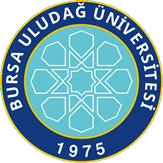 FELSEFE ANABİLİM / ANASANAT DALI DOKTORA PROGRAMI2022-2023 EĞİTİM-ÖĞRETİM YILI GÜZ YARIYILI HAFTALIK DERS PORGRAMIFR 1.1.4_03Anabilim/Anasanat Dalı Başkanı	Enstitü MüdürüProf. Dr. A. Kadir ÇÜÇEN	Prof. Dr. Kadir Y. ERYİĞİTD.KoduDersin AdıÖğretim ÜyesiDersDersDersDersDersDerslikPazartesiSalıÇarşambaPerşembeCumaD.KoduDersin AdıÖğretim ÜyesiTürüTULAKTSDerslikPazartesiSalıÇarşambaPerşembeCumaFEL6101Klasik Felsefe MetinleriProf. Dr. Muhsin YılmazZ413E 21308:50-12:05FEL6111   Kant ve Saf Aklın Eleştirisi      Prof. Dr. Metin Becermen Z24Ofis13:00-14:35FEL6113Felsefede İsteme ProblemiProf. Dr. Işık ErenS24Ofis11:15-13:00FEL6103Modern Felsefe Metinleri        Prof. Dr. Ogün ÜrekS24Ofis15:30-17:00FEL6115   Modern Felsefede Metin İncelemeleriDoç. Dr. Funda Günsoy TurowskiS24Ofis12:10-13:45FEL6117Çağdaş Bilim Felsefesi            Dr. Öğr. Üyesi V. Metin Demir  S24Ofis10:30-12:00FEL6125 Mantığın Temelleri I Prof. Dr. Aytekin Özel S2  4E 21309:40-11:15FEL6123İslam Dünyasında Felsefe Doç. Dr. Fikret OsmanS2  4Ofis13:50-15:25